Контакт:  Куватова Наргиза, пресс-секретарь, начальник отдела информации и связи с общественностью Генеральной прокуратуры Кыргызской Республики     эл. адрес: press@prokuror.kg    тел.: +996 312 542862+996 551 499477 (моб.)Детский сад в селе Ой-Тал Тюпского района Иссык-Кульской области возвращен в собственность государства. Установлено, что постановлением главы айыл окмоту Кудургинского айыльного аймака от 9 июня 2003 года №2 здание детского сада, расположенное в с. Ой-Тал Тюпского района Иссык-Кульской области, передано на баланс ОО «Частный детский дом «Мээрим Булагы».Однако, Кудургинский айыл окмоту, не обладая полномочиями по разгосударствлению и приватизации коммунальной собственности, в нарушение Указа Президента Кыргызской Республики «О неотложных мерах по обеспечению условий дальнейшего использования объектов социальной инфраструктуры», незаконно передало здание детского сада с прилегающим участком в собственность ОО «Мээрим Булагы».Прокуратурой Тюпского района внесено исковое заявление в межрайонный суд Иссык-Кульской области об отмене вышеуказанного постановления айыл окмоту. В ходе судебного разбирательства представители ОО выразили намерение возвратить здание детского сада с прилегающим земельным участком.В связи с чем, прокуратура Тюпского района внесла предписание в айыл окмоту об устранении нарушений закона путем проведения регистрации права собственности и получения государственного акта на земельный участок детского сада, на основании чего айыл окмоту подало заявление в Тюпское районное управление по землеустройству и регистрации прав на недвижимое имущество.В результате, право собственности на здание детского сада и прилегающего к нему земельного участка в установленном порядке возвращено государству.КЫРГЫЗ РЕСПУБЛИКАСЫНЫНБАШКЫ ПРОКУРАТУРАСЫ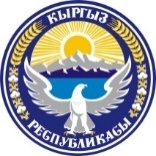 ГЕНЕРАЛЬНАЯ ПРОКУРАТУРАКЫРГЫЗСКОЙ РЕСПУБЛИКИ720044, Бишкек ш., Токтоналиев көч ., 139тел.: +996 312 542463, факс: 542466press@prokuror.kg, э/э №12905341131810068ОКПО 04728939 ИНН 02802199610185720044,г. Бишкек, ул. Токтоналиева, 139тел.: +996 312 542463, факс: 542466press@prokuror.kg, р/с №12905341131810068ОКПО 04728939  ИНН 02802199610185